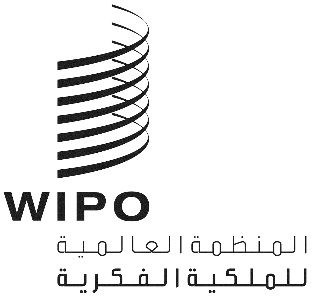 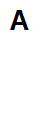 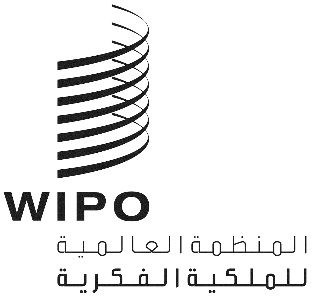 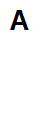 CWS/11/15الأصل: بالإنكليزيةالتاريخ: 7 نوفمبر 2023اللجنة المعنية بمعايير الويبوالدورة الحادية عشرةجنيف، من 4 إلى 8 ديسمبر 2023اقتراح مهمة جديدة بشأن تنفيذ معيار الويبو ST.37وثيقة من إعداد المكتب الدوليالملخصلدعم مزيد من مكاتب الملكية الفكرية في توفير ملف إدارة متوافق مع معيار الويبو ST.37، يُقترح إضافة مهمة جديدة إلى برنامج عمل اللجنة المعنية بمعايير الويبو (لجنة المعايير). ومن المتوقع أن تضمن هذه المهمة إعطاء الأولوية الكافية لدعم مكاتب الملكية الفكرية في إنتاج عدد أكبر من ملفات الإدارة المتوافقة مع معيار الويبو ST.37.معلومات أساسيةاعتُمد معيار الويبو ST.37 في الدورة الخامسة للجنة المعايير. وتمت مراجعة هذا المعيار أربع مرات في إطار المهمة رقم 51 حيث أُصدرت نسخ 1.1 و2.0 و2.1 و2.2 قبل اعتبار المعيار ثابتا وحل فرقة العمل في عام 2021 (انظر الفقرة 70 من الوثيقة CWS/9/25). وتم في المراجعة الأخيرة للمعيار تنفيذ سلسلة من المؤشرات التي تحدد إمكانية البحث في نصوص ملخص طلب البراءة ومطالباتها ووصفها، من أجل تلبية التعديلات على معاهدة البراءات التي ستدخل حيز النفاذ اعتبارًا من 1 يناير 2026، بشأن الحد الأدنى من وثائق معاهدة البراءات التي يتعين على إدارات البحث الدولي الرجوع إليها أثناء البحث الدولي.وتُدعى مكاتب الملكية الفكرية سنويًا إلى تقديم تحديثات لملفات الإدارة الخاصة بها المتوافقة مع معيار الويبو ST.37 من خلال تعميم تنشره لجنة المعايير. وتُنشر بعد ذلك ملفات الإدارة المتوافقة مع المعيار على موقع الويبو الإلكتروني في الجزء 7 من دليل الويبو على: https://www.wipo.int/standards/en/authority_file.html. وفي الوقت نفسه، تُدعى مرة أخرى مكاتب الملكية الفكرية التي لم تقدم ملف الإدارة الخاص بها للقيام بذلك. وتتضمن بوابة ملفات إدارة الويبو حاليًا 30 ملف إدارة متوافقًا مع معيار الويبو ST.37، قدمتها مكاتب الملكية الفكرية إلى المكتب الدولي.ونشر المكتب الدولي في فبراير 2022 مجموعة من المبادئ التوجيهية لدعم مكاتب الملكية الفكرية في إصدار ملفات الإدارة الخاصة بها، بغية التعامل مع الأسئلة والأخطاء الشائعة التي لوحظت بعد استعراض هذه الملفات قبل النشر. ونُشرت تلك المبادئ التوجيهية على موقع الويبو الإلكتروني على العنوان التالي: https://www.wipo.int/standards/en/authority-file-guidelines.html. وأجرى المكتب الدولي أيضًا برنامج تجريبي مع مكتب البراءات البلجيكي لدعم إصدار ملف إدارة متوافق مع معيار الويبو ST.37 في الوقت الذي كان يعمل فيه على رقمنة مجموعة براءاته لإدراجها في ركن البراءات. ونُفذ البرنامج التجريبي من خلال سلسلة من الاجتماعات الافتراضية حيث طُرحت التحديثات والأسئلة ذات الصلة. وسينتهي البرنامج التجريبي بمجرد نشر ملف الإدارة المتوافق مع معيار الويبو ST.37 على بوابة الويبو لملفات الإدارة.وفي الاجتماع الأخير لفرقة العمل المعنية بالحد الأدنى للوثائق المنصوص عليها في معاهدة التعاون بشأن البراءات، المنعقد في مايو 2023، وافق أعضاء فرقة العمل على تنفيذ رقمنة وثائق البراءات المنشورة التي يعود تاريخها إلى عام 1991 على مرحلتين. وكجزء من الاتفاق، اتفق الأعضاء أيضًا على تقديم ملف إدارة متوافق مع معيار الويبو ST.37 باتباع النسخة الأخيرة 2.2 من معيار الويبو ST.37 التي تتضمن ثلاثة مؤشرات تتيح إمكانية البحث في النصوص، حيث يمكن استخدام هذه القائمة الشاملة لمنشورات البراءات المتاحة بنسق موحد كوسيلة للتحقق من صحة مجموعة البراءات الرقمية. وتنطلق المرحلة الأولى في 1 يناير 2026، وتتطلب أن يكون ملف الواجهة قابلاً للبحث فيه إلكترونيًا. وتنطلق المرحلة الثانية في 1 يناير 2036، وستغطي جميع وثائق البراءات التي يعود تاريخها إلى عام 1991. وللاطلاع على مزيد من التفاصيل عن المناقشات التي دارت في ذلك الاجتماع حول رقمنة وثائق البراءات المنشورة، انظر ملحق الوثيقة PCT/MIA/30/2.وتعد ملفات الإدارة أداة مهمة لضمان اكتمال وصحة مجموعات وثائق البراءات. ومع ذلك، إذا لم تصدر هذه الملفات بنسق موحد يضمن تناول جميع وثائق البراءات المنشورة والسماح بتحسين سهولة القراءة، فلن تكون لها قيمة تذكر.  ملخص مشروع المهمة الجديدة المقترحة وفقًا للشؤون التنظيمية والنظام الداخلي الخاص للجنة المعنية بمعايير الويبو، ينبغي تقديم ملخص مكتوب عن مشروع المهمة جديدة للموافقة عليه بغية إدراجه في برنامج عمل لجنة المعايير. ويجب أن يتضمن ملخص المشروع "وصفًا واضحًا للمشكلة... ويشير إلى كيفية تحديدها... كما ينبغي أن يبين أهداف المهمة...". ويرد أدناه ملخص المشروع حسب ما سبق لكي تنظر فيه لجنة المعايير.تحديد المشاكليعرض الجزء 1.4 من دليل الويبو مكاتب الملكية الفكرية الـ18 المصدرة للطلبات والتي تساهم في جرد وثائق البراءات وفقًا للقاعدة 1.34 من معاهدة البراءات، وهي وثائق البراءات التي تشكل جزءًا من جرد الحد الأدنى من وثائق معاهدة البراءات. وفي الوقت الحالي، هناك 14 مكتبًا للملكية الفكرية من أصل 18 تزود المكتب الدولي بملف إدارة بنسق معيار الويبو ST.37. ولكن ثلاثة فقط من تلك المكاتب الـ14 توفر تغطية مناسبة للبيانات التي تعود إلى عام 1991 وتوفر المؤشرات التي تتيح إمكانية البحث في النصوص والتي تلبي المتطلبات الجديدة المفصلة في النسخة 2.2 من معيار الويبو ST.37 وفي الفقرة 6 أعلاه. وقد تحتاج مكاتب الملكية الفكرية الـ15 تلك إلى دعم من المكتب الدولي من أجل الوفاء بالموعد النهائي للمرحلة الأولى وهو 1 يناير 2026.وتحتوي قاعدة بيانات ركن البراءات حاليا على مجموعات وثائق البراءات الوطنية لـ79 بلدا ولكن ليس لدى جميع هذه البلدان ملف إدارة متاح يمكن استخدامه لضمان اكتمال هذه المجموعات. ولضمان أن تكون المجموعات المتاحة شاملة، يشجع المكتب الدولي مكاتب الملكية الفكرية على تقديم ملف إدارة متواق مع معيار الويبو ST.37 حتى يمكن نشرها كجزء من بوابة ملفات الإدارة للويبو. ومن المرجح أن تكون ملفات الإدارة مفيدة لمكاتب الملكية الفكرية الأخرى للتحقق من اكتمال مجموعات وثائق البراءات الخاصة بها.الحل المقترحيتطلب قيام العديد من مكاتب الملكية الفكرية بإتاحة ملفات الإدارة المتوافقة مع معيار الويبو ST.37 في الوقت المناسب بذل جهود جماعية من جانب تلك المكاتب والمكتب الدولي. وأخذا في الاعتبار المشاكل المحددة أعلاه، يقترح المكتب الدولي إنشاء مهمة جديدة، نص وصفها كما يلي:"ضمان تقديم مكاتب الملكية الفكرية ملف إدارة البراءات يكون متوافقا مع معيار الويبو ST.37 وذلك بمدها بأي دعم تقني أو تدريب تحتاجه، بناءً على الموارد المتاحة"ويُقترح إنشاء هذه المهمة بدون تعيين فرقة عمل جديدة. ويتطوع المكتب الدولي لإدارة المهمة، إذا لم يكن هناك مكتب للملكية الفكرية يرغب في تولي دور المشرف عليها.الأهدافالهدف من إنشاء هذه المهمة الجديدة هو دعم الإدارات الدولية التي تساهم بوثائق البراءات في قائمة الحد الأدنى من وثائق معاهدة البراءات المدرجة في الجزء 4.1 من دليل الويبو، من أجل تلبية متطلبات الرقمنة المتفق عليها المفصلة في الفقرة 6 أعلاه بحلول نهاية عام 2025. ويسعى المكتب الدولي أيضًا إلى التعاون مع أو دعم المكاتب التي تساهم بوثائق البراءات في مجموعة ركن البراءات لإنشاء ملفات إدارة البراءات الخاصة بها والتي تتوافق مع معيار الويبو ST.37.وبينما نحاول حاليًا تحديد أولويات العمل الجاري بموجب ولاية لجنة المعايير، فمن المأمول، مع إنشاء هذه المهمة الجديدة، إعطاء الأولوية الكافية لقيام مكاتب الملكية الفكرية ذات الصلة بإصدار ملفات الإدارة الخاصة بها.المخاطر وعوامل النجاحيقر المكتب الدولي بالتحديات التي تواجهها مكاتب الملكية الفكرية التي ليس لديها مجموعة براءات رقمية بالكامل، أو تلك التي تعتمد على منصات متباينة لتقديم صورة شاملة عن جميع منشورات البراءات، في إصدار ملف من ملفات الإدارة. ومن خلال إضفاء الطابع الرسمي على الدعم الذي يقدمه المكتب الدولي لمكاتب الملكية الفكرية ضمن المهمة الجديدة للجنة المعايير، من المأمول أن تُحدد أولويات هذا الدعم كجزء من برنامج العمل. وتُدعى مكاتب الملكية الفكرية إلى تقديم تعليقات محددة إلى المكتب الدولي فيما يتعلق بنوع الدعم الذي ستحتاجه في إنتاج ملفات الإدارة الخاصة بها المتوافقة مع معيار الويبو ST.37.ويجب الإشارة إلى عوامل النجاح لتحديد التوقيت الذي يمكن فيه اعتبار هذه المهمة مكتملة. وبالنسبة لهذه المهمة الجديدة تحديدًا، يُقترح أنه بمجرد قيام جميع مكاتب الملكية الفكرية، التي تساهم في جرد الحد الأدنى من وثائق معاهدة البراءات وكذا قاعدة بيانات ركن البراءات، بتقديم ملف إدارة متوافق مع معيار الويبو ST.37 إلى المكتب الدولي، فيمكن اعتبار هذه المهمة مكتملة.إنّ لجنة المعايير مدعوة إلى:الإحاطة علماً بمضمون هذه الوثيقة؛والنظر في إنشاء المهمة الجديدة والموافقة عليها وتعيين المكتب الدولي كمشرف على المهمة، في حالة عدم تطوع مكاتب الملكية الفكرية للقيام بذلك على النحو المشار إليه في الفقرتين 11 و12 أعلاه؛والإحاطة علماً بعامل النجاح المشار إليه في الفقرة 16 إذا أضيفت هذه المهمة الجديدة إلى برنامج العمل؛ ومطالبة مكاتب الملكية الفكرية بإبلاغ المكتب الدولي بنوع الدعم الذي تحتاجه لإصدار ملفات الإدارة المتوافقة مع معيار الويبو ST.37، كما هو مبين في الفقرة 15.[نهاية الوثيقة]